Proposta della DeliberaProt. n.: 3505-25/2015Data: 11.09.2017In virtù degli articoli 30 e 101 dello Statuto del Comune di Isola (Bollettino Ufficiale del Comune di Isola nn. 15/99, 17/12 e 6/14) e dell'articolo 137 del Regolamento di procedura del Consiglio del Comune di Isola (Bollettino Ufficiale del Comune di Isola nn. 2/00, 3/2001 e 5/2005), il Consiglio del Comune di Isola, riunitosi il 21 settembre 2017 alla sua 20a seduta ordinaria, accoglie il seguente atto diD E L I B E R A 1Nell'ambito della costatazione di idoneità degli effetti dell'attuazione della proposta del Decreto di modifica e integrazione del Decreto sul Piano di edificazione particolareggiato »Via Kajuh – torrente Morer«, il Ministero per l'ambiente e il territorio ha controllato l'inclusione delle misure attenuanti di cui alla relazione ambientale. Nell'articolo 3 del Decreto sono state constatate irregolarità in merito alla tutela dall'inquinamento acustico che vanno eliminate.2Si rinvia il Decreto di modifica e integrazione del Decreto sul Piano di edificazione particolareggiato »Via Kajuh – torrente Morer« alla seconda lettura e all'accoglimento. 3Il presente atto di Delibera ha efficacia immediata.Il Sindacomag. Igor KOLENC Si recapita a:                                                                                                   	1.	Ufficio assetto del territorio,2.	atti,3.	archivio.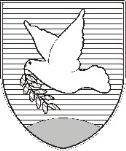 OBČINA IZOLA – COMUNE DI ISOLA OBČINSKI SVETSončno nabrežje 8 – Riva del Sole 86310 Izola – IsolaTel: 05 66 00 100, Fax: 05 66 00 110E-mail: posta.oizola@izola.siWeb: http://www.izola.si/